Publicado en España el 27/06/2024 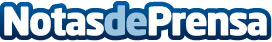 El 'Reto del Verano': salvar a más de 25.000 víctimas de siniestros vialesDAC Docencia, Ecodriver, AT Academia del Transportista y Fórmate Editorial, con la colaboración de Help Flash, ponen en marcha la segunda edición de la Campaña de Seguridad Vial: Verano Test Vial 20-24. Esta iniciativa está destinada a promover la seguridad en ciudades y carreteras durante el periodo estival, invitando a todos los conductores a participar y poner a prueba sus conocimientos sobre las normativas y buenas prácticas de conducciónDatos de contacto:Francisco PazDirector RRII655497962Nota de prensa publicada en: https://www.notasdeprensa.es/el-reto-del-verano-salvar-a-mas-de-25-000 Categorias: Nacional Educación Sociedad Logística Recursos humanos Movilidad y Transporte http://www.notasdeprensa.es